Tuesday 28th April Year 3  Hot   Challenge 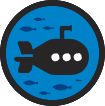 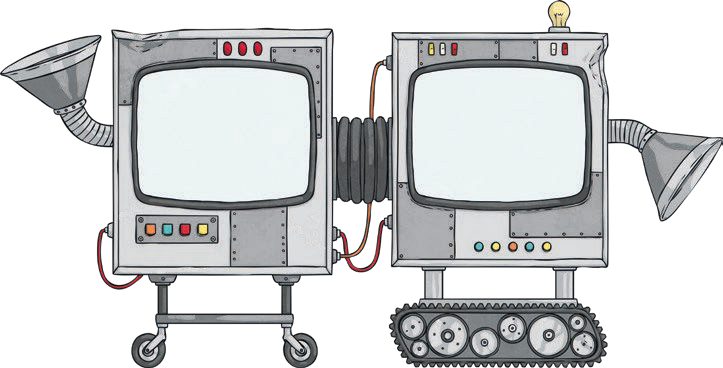 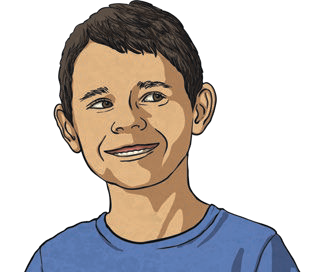 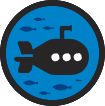 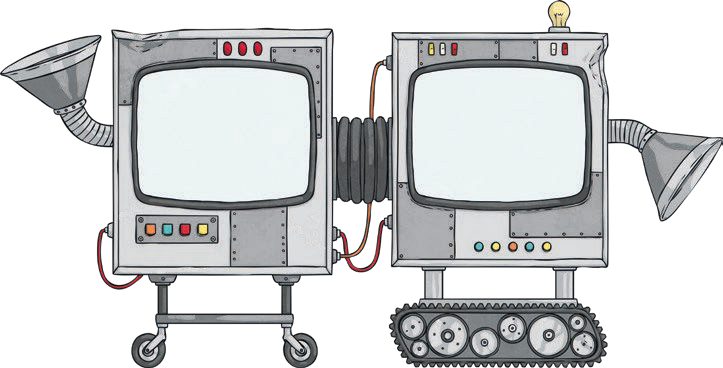 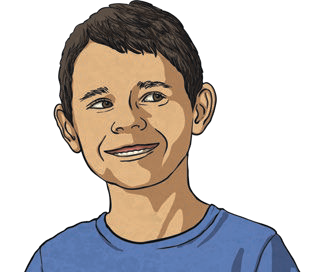 Write down all the different ways that you can make 145  by either adding or subtracting 1, 10 or 100 from other numbers. Eg    146  – 1 = 145     245  – 100 = Try with another number with the number:   250Number1 more10 more100 more14614715624657391260414761803StatementTrue or False?a)   10 more than 462 > 100 less than 556b)   1 less than 750 < 100 more than 634c)   100 less than 643 = 10 more than 533